Τούτο το δάκρυ, ξένε, που βλέπεις να κυλά,στ' αγνώριστό μου πρόσωπο,κρατά ακόμα σφιχτοδεμένη στη μνήμη μουόλη την ομορφιά ενός Παράδεισου που χάθηκε.Δε θέλω να λησμονήσω.Θέλω να θυμάμαι την πατρίδα μουκι ας με πληγώνει η θύμησή της.Θέλω να θυμάμαι το κρυφτό που παίζαμεμες στις πορτοκαλιές της.Τα όνειρα που ύφαινα στο μυρωδάτο ίσκιο της.Τον ήχο της μπουρούς που έπλαθε παραμύθια της θάλασσας.Νοσταλγός πάντα εκείνου του χαμένου Παράδεισου,μαζεύω όσο ήλιο αντέχειη ματωμένη καρδιά μου.Τούτος ο δάκρυνος κόμπος,που σκάλωσε καρτερικά στις βαθιές μου ρυτίδες,είναι το θυμητάρι μιας γενιάς που άδικα χάθηκε.Εκεί θα αιχμαλωτίσω το φως,και θα γεμίσει με ουράνια τόξα,για να σκαρφαλώσω πάνω τους  και να δρέψω τα χαμένα χρυσά όνειρά μου.Δέσποινα Δαμιανίδου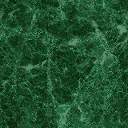 